IT ALL STARTED IN A GARDEN……..             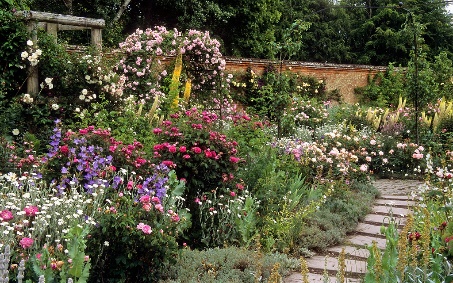 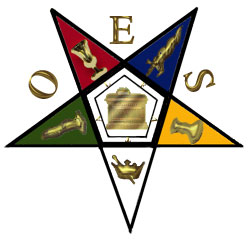 Knox Chapter #236 Order of the Eastern Star Invites you               to attend our Open Installation of Officers.                          Tuesday, October 26, 2021 at 7:30 PM        Gallagher Centre Temple, 1451 Gambier Rd, Mount Vernon, Ohio      			   Installing Officer JoAnn Walton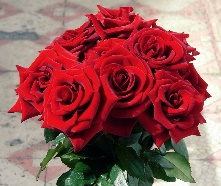 Worthy Matron Elect                                          Worthy Patron ElectKathy Dean Ridenour                                             Douglas Thibaut                        		 Secretary   Stephanie Mahring